系 列 书 推 荐《霍莉·梅的不凡生活》三部曲THE NOT-SO-UNIFORM LIFE OF HOLLY MEI中文书名：《第一部：霍莉·梅的不凡生活》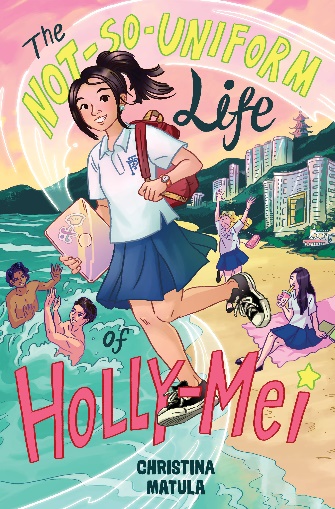 英文书名：THE NOT-SO-UNIFORM LIFE OF HOLLY MEI作    者：Christina Matula出 版 社：HarperCollins代理公司：Laura Dail/ANA/Yao Zhang页    数：288页出版时间：2022年4月代理地区：中国大陆、台湾审读资料：电子稿类    型：7-12岁儿童文学/校园生活内容简介：在香港生活14年的加拿大作者带来点燃对中国文化兴趣和热情的儿童文学作品霍莉·梅·琼斯对为了母亲的工作而搬到香港去感到异常兴奋。她的新学校就在海滩边上，她家的公寓非常漂亮。一切都会很完美，不是吗？但也许生活并不是这么容易。霍莉发觉她的所到之处，都有各种新的规则要遵循，也要满足别人的期待和眼光。除此之外，她立刻就和所在年级最受欢迎的女孩成为了“友敌”。如果不是留在多伦多的外婆充满爱意的指导，霍莉无论如何也不能让生活拨回正轨了。霍莉用尽了所有的决心和智慧（还有一点点倔强）让她成功度过了第一年的校园生活，并将她在香港的生活变成一次伟大的冒险！作者简介：克里斯蒂娜·马图拉(Christina Matula) 是一位加拿大作家，与家人住在香港。作为移民家庭的孩子，她一直对其他文化和遥远的地方充满好奇。她喜欢分享能激发年轻读者对中国文化兴趣和热情的故事。这是她第一部中年级小说。谢谢您的阅读！请将回馈信息发至：张瑶 (Yao Zhang)安德鲁﹒纳伯格联合国际有限公司北京代表处北京市海淀区中关村大街甲59号中国人民大学文化大厦1705室, 邮编：100872电话：010-82449325传真：010-82504200Email: Yao@nurnberg.com.cn网址：www.nurnberg.com.cn微博：http://weibo.com/nurnberg豆瓣小站：http://site.douban.com/110577/微信订阅号：ANABJ2002